SEZNAM POPOLDANSKIH AKTIVNOSTI ZA OPB Torek, 21. 4. 2020OrigamiPo načrtu izdelaj preprost origami.MUCA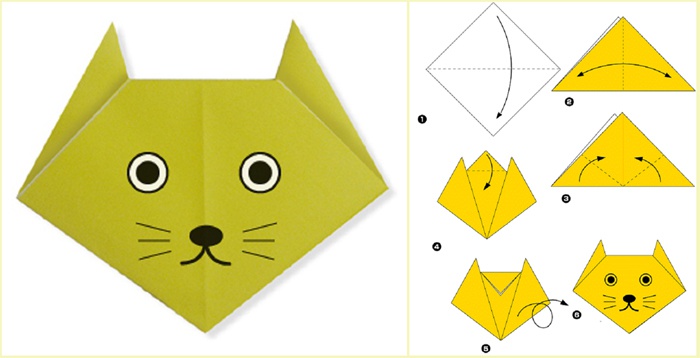 Sprostitev Družabne igreČas za nalogo Dokončaš in dopolniš, kar ti manjka.UstvarjanjeOrigami